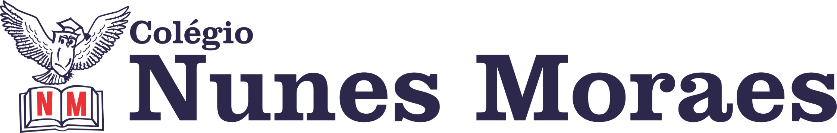 “Uma espetacular nova semana para viver, rir, ser feliz, agradecer por todas as bênçãos. Boa semana!FELIZ SEGUNDA-FEIRA!1ª aula: 7:20h às 8:15h – PORTUGUES – PROFESSORA: MARÍLIA VIDALO link da aula será disponibilizado no grupo de whatsapp.1º passo: Organize seu material: livro “Loucos por HQs”, de Tânia Alexandre, p. 5.2º passo: Entre no link disponibilizado.Link de aula gravada:https://youtu.be/tmOWpyeqC58, minuto 00:12 a 04:25.3º passo: Com a turma, a professora iniciará a discussão sobre os dois primeiros capítulos da obra.Durante a resolução dessas questões o professora Marília vai tirar dúvidas no chat/whatsapp (992025273)Faça foto das atividades que você realizou e envie para coordenação Islene(9.9150-3684)Essa atividade será pontuada para nota.2ª aula: 8:15h às 9:10h – CIÊNCIAS – PROFESSORA: RAFAELLA CHAVESO link da aula será disponibilizado no grupo de whatsapp.1º passo: O link dessa aula será disponibilizado no grupo dos alunos.2º passo: Explanação sobre relação entre potência e gasto de energia elétrica – páginas 52 a 53.3º passo: Atividade de sala: Agora é com você – página 54, questão 1.4º passo: Enviar a fotografia para a coordenação.5º passo: Atividade de casa: Explore seus conhecimentos – questões 3 e 4, página 59.Sugestão de vídeohttps://www.youtube.com/watch?v=GDT1uVbethIDurante a resolução dessas questões o professora Rafaella vai tirar dúvidas no chat/whatsapp (9992057894)Faça foto das atividades que você realizou e envie para coordenação Islene(9.9150-3684)Essa atividade será pontuada para nota.Intervalo: 9:10h às 9:30h3ª aula: 9:30h às 10:25h - MATEMÁTICA – PROFESSOR: DENILSON SOUSA O link da aula será disponibilizado no grupo de whatsapp.1° passo: Resolva a Q. 5 da P. 83 2° Passo: Enquanto realiza o 1° passo, acesse o link disponibilizado no grupo da sala no WhatsApp para ter acesso a sala de aula no Google Meet.  Obs.: o aluno que não conseguir ter acesso a videoconferência na plataforma Google Meet, deve fazer seguinte: Resolva as Questões da P. 83 e acompanhe o grupo da sala no WhatsApp, o professor Denilson Vai colocar as soluções dessas questões lá. 3° passo: Resolva P. 84, Q. 7Durante a resolução dessas questões o professor Denilson vai tirar dúvidas no chat/whatsapp (991652921)Faça foto das atividades que você realizou e envie para coordenação Islene(9.9150-3684)Essa atividade será pontuada para nota.4ª aula: 10:25h às 11:20h – PORTUGUÊS – PROFESSORA: MARÍLIA VIDALO link da aula será disponibilizado no grupo de whatsapp.1º passo: Organize seu material: livro de Gramática, p. 10.2º passo: Entre no link disponibilizado. Link de aula gravada:https://youtu.be/V2-OBq2YVQ4, minuto 00:50 a 04:58.3º passo: Aula explicativa sobre classes gramaticais.4º passo: Com a turma, a professora resolverá:P. 10, q. 4 e 5;P. 11, itens e, g, i;P. 12, q. 8;P. 13, q. 11.Durante a resolução dessas questões o professora Marília vai tirar dúvidas no chat/whatsapp (992025273)Faça foto das atividades que você realizou e envie para coordenação Islene(9.9150-3684)Essa atividade será pontuada para nota.PARABÉNS POR SUA DEDICAÇÃO!